http://novos.mk.ru/print/articles/631448-polnyiy-tsikl-uspeha.htmlПолный цикл успехаХозяйство ЗАО «Степное» уже по традиции стало местом встречи хлеборобов Искитимского района и руководителей министерства сельского хозяйства региона В конце сентября здесь подводили предварительные итоги уборочной кампании. 
 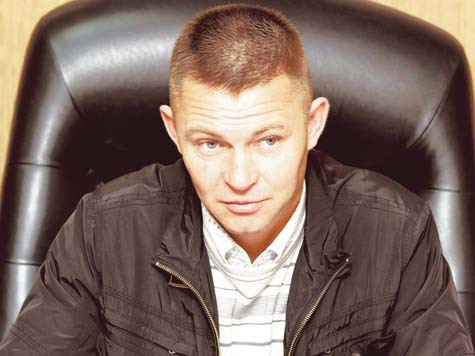 Генеральный директор ЗАО «Степное» Владимир Засыпкин«Степное» не случайно выбрано площадкой для подобных заседаний — результаты работы хозяйства одни из самых лучших в районе. Последние 12 лет по урожайности «Степное» лидировало.По словам генерального директора ЗАО «Степное» Владимира Засыпкина, в этом году площадь, занятая зерновыми, была увеличена до 7,4 тысячи га, 6 тысяч из них засеяно  пшеницей. Однако получить очень высокий результат не удалось — погода подвела. Слишком засушливый июнь не позволил пшенице получить необходимую влагу для развития. Однако те результаты, которые имеет хозяйство, вполне удовлетворительные: 24 центнера с гектара. Зерно хорошего 3 класса с клейковиной 29 процентов. Стоит уточнить, что зерно с клейковиной даже 25 процентов пригодно для изготовления муки.Сегодня большая часть зерна «Степного» уже вывезена на мелькомбинат. К сожалению, пока цена за тонну пшеницы слишком низкая. Специалисты, конечно, надеются, что после окончания уборки она начнет расти, однако понимают, что значительного роста не предвидится. Об этом говорил и присутствующий на заседании фермеров полномочный представитель президента в СФО Виктор Толоконский. Юг страны собрал неплохой урожай, а значит, дефицита зерна и, как следствие, высоких цен на него не ожидается.Растениеводство — это лишь одно из направлений «Степного». Сегодня здесь пытаются наладить и молочное, и мясное направления, так называемый полный цикл.   «Прирост надоев на каждую корову по сравнению с аналогичным периодом прошлого года составил 200 килограммов. Немного увеличилось поголовье: с 612 до 634 коров», — гордо отмечает Владимир Засыпкин.С первого взгляда такое увеличение поголовья скота не выглядит существенным, но, если учитывать, что еще два года назад почти всех буренок в хозяйствах области пускали под нож из-за нерентабельности молочного и мясного производства, то это действительно достижение.«Степное» планирует в этом году выйти на объем в 4,5-4,6 тысячи литров молока. В прошлом году этот показатель составлял 4,3 тысячи литров на корову. Буренки хозяйства уже сегодня обеспечены кормами на зимовку 2011-2012 года. А это залог того, что «Степное» будет с молоком и с деньгами на текущие расходы.В лидеры хозяйство выводит небольшой коллектив из 200 человек.«Работаем дружно. Залог стабильности предприятия — это спокойная социальная ситуация в коллективе, — уверен генеральный директор. — В хозяйстве работают настоящие профессионалы своего дела. Петр Пронькин, главный агроном, Александр Гетманов, главный инженер, Владимир Кутчер, главный зоотехник — фактически являются тремя китами, на которых держится «Степное». Нельзя не отметить добросовестную работу: Сергея Нижника, Николая Просекова, Сергея Лошкарева, Валерия Семенова, Натальи Толмачевой, Людмилы Растопчиной, Александра Просекова, Виктора Брауна. И это далеко не полный список».Хозяйство стремится участвовать в реализации социальных проектов, например, ежегодно оплачивает часть затрат на ремонт школы. «Степное» готово обучать студентов за собственный счет. Работников хозяйства ежегодно отправляют на санаторное лечение. В планах и строительство жилья. Правда, пока все деньги работают на производство.«Если будет хорошее производство, то и возможность улучшать социально-бытовые условия собственных работников появится», — уверен Владимир Засыпкин.Активно приобретается новая техника. Это происходит благодаря тому, что в свое время был принят закон о поддержке сельхозпроизводителей. При покупке техники они получают 30 процентов компенсации затрат на приобретение. Начиная с 2007 года хозяйством приобретена техника на общую сумму в 40 миллионов рублей. Кстати, комбайнеру — лидеру по намолоту зерна, который работает в «Степном», получить такое звание помогли не только усилия, желание человека, но и, конечно, техника.С покупкой еще нескольких единиц техники хозяйство полностью перейдет на технологию No Till — нулевой цикл.«По нулевой технологии мы работаем уже на протяжении шести лет. No Till дает возможность собирать с гектара земли на 3,4 центнера зерна больше», — уточняет Владимир Засыпкин.В общей сложности, вместе с компенсациями на покупку техники, хозяйство получило государственную поддержку на сумму 11,2 миллиона рулей. В 2011 году — более чем на 9 миллионов рублей.Тема господдержки и необходимости частичного госрегулирования в сельском хозяйстве стала одной из ключевых на сентябрьском заседании в «Степном».  Фермерам не совсем понятна государственная политика в отношении цен на зерно в зависимости от регионов. При закупках зерна в интервенционный фонд тонна пшеницы для фермеров европейской части Росси стоит больше на 500-1000 рублей, чем для сибирских.  «Я считаю, что это не совсем справедливо. Ведь чтобы в Сибири получить зерно, необходимо приложить намного больше усилий. Урожайность в южных регионах страны превышает наши показатели почти в два раза. Если мы в среднем собираем 20 центнеров зерна с гектара, то там около 40 центнеров. При этом у них порты рядом. Отправлять зерно на экспорт гораздо проще. Нас же давят высокие тарифы на железнодорожные перевозки. В этом вопросе необходимо тщательное регулирование рынка со стороны государства, и я надеюсь, что нас услышат», — считает Владимир Засыпкин.материал: Алексей Жуков www.mk.ru© Электронное периодическое издание «MK.ru»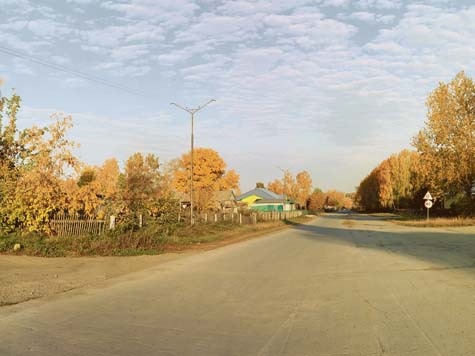 